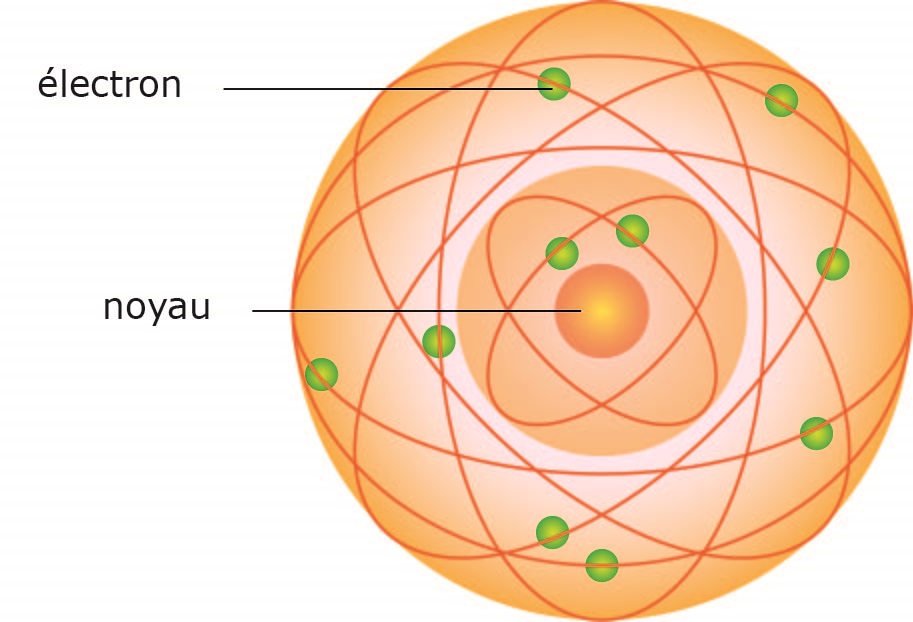 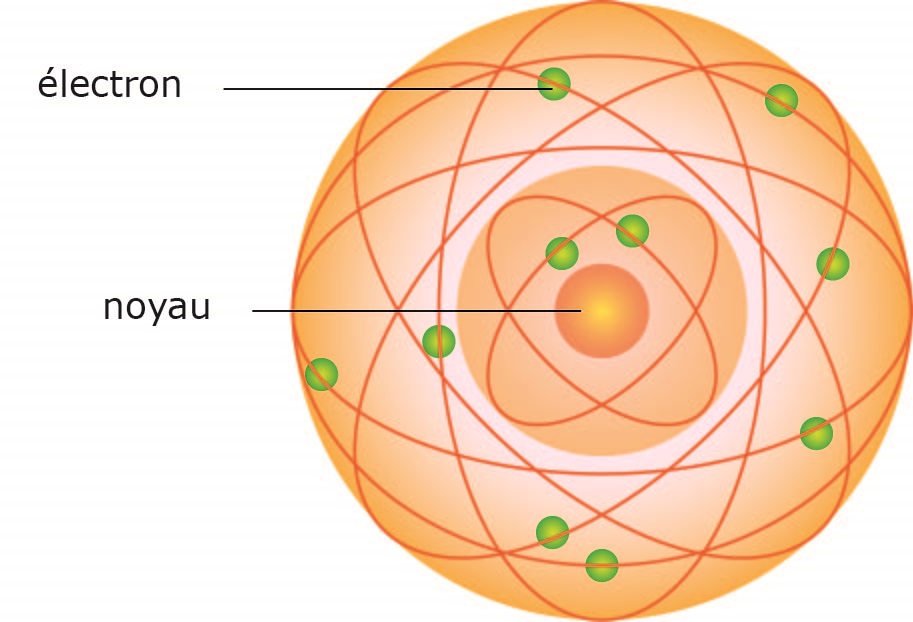 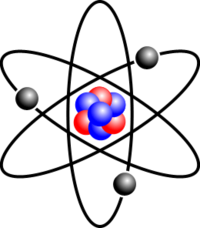 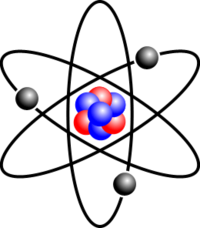 Les Constituants de l’atome :L’atome est constitué d’un noyau entouré d’électrons formant un nuage électronique. 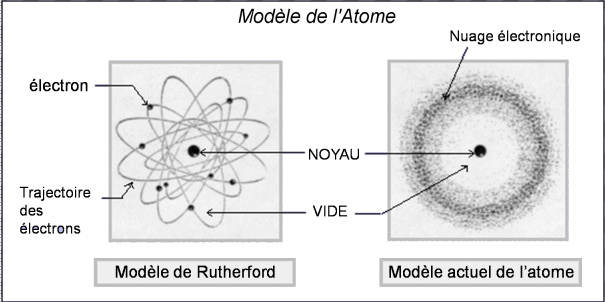 Le noyau :Le noyau est situé au centre de l’atome.Le noyau porte des charges électriques positives.Le diamètre  du noyau est plus petit que le diamètre de l’atome.Le diamètre du noyau est 100 000 fois plus petit que le diamètre de l’atome.La masse d’un atome est pratiquement égale à la masse de son noyau.Les électrons :Les électrons forment le nuage électronique.tous les électrons sont identiques même s’ils appartiennent à des atomes différents.Les électrons ont une masse très faible (négligeable).Les électrons portent des charges électriques négatives.Chaque électron porte une charge électrique négative notée ( - e )«e» représente la charge élémentaire, exprimée en coulomb sa valeur est e = 1,6 x10-19 C. « C » symbole du coulomb qui est l’unité de mesure légale de la charge électrique .L’électroneutralité de l’atome:Un atome est électriquement neutre, car le nombre de charges électriques positives de son noyau est égal au nombre de charges électriques négatives de ses électrons.numéro atomique :le numéro atomique est le nombre de charges positives contenu dans le noyau, il est noté Z .Exercice N°1Remarque :Dans un atome de charge électrique neutre, le numéro atomique Z représente à la fois  le nombre de charge positive  du noyau et le nombre de charge négative des électrons et le nombre d'électrons.Exercice N°2 :Conclusion :Symbole de l’atomeHHeSNaNuméro atomiqueZ=1Z=2Z=16Z=11Nombre de charge positive121611Charge du noyau +1.e+2.e+16.e+11.eNombre de charge négative121611Charge des electrons-1.e-2.e-16.e-11.eNombre des electrons121611Nom de l’atomesymboleNuméro atomiqueCharge du noyau de l’atomeCharge des électrons de l’atomeCharge de l’atomehydrogèneZ=1O+ 8.ecarbone ─ 6.eFe─ 26.ecuivre+ 29.eAlZ=13Zn─ 30.e